Firma Martin Ambrož Elektroinstalace příjme posilu na pozici:Elektrikář – silnoproud, slaboproud          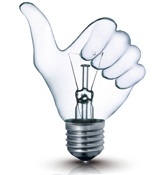 Požadavky:Vzdělání v oboru elektro (výuční list)vyhláška 50 výhodouřidičské oprávnění sk. Bzodpovědnostsamostatnostpraxe v oboru výhodouCo Vás čeká?Práce od tahání kabelů až po zapojování rozvaděčů (i na otevřených stavbách)Instalace a servis zabezpečovacích, kamerových a přístupových systémůMontáž hromosvodů na rodinných domechMontáž LED osvětleníÚdržba a opravy výrobních strojů a zařízeníV případě zájmu volejte na tel.: 732685453 nebo pište na ambrozelektro@seznam.czVíce o firmě na www.ambrozelektro.cz